Приложение 1.4.Инструкция оплаты услуг Группа компаний Волгаэнергосбыт банковской картой в устройствах самообслуживанияИнструкция оплаты услуг Группа компаний Волгаэнергосбыт  наличными денежными средствами в устройствах самообслуживания*Изображения на экранах некоторых устройств самообслуживания могут отличаться от приведенных в настоящем Руководстве примеров. Внимательно следите за информацией, появляющейся на экране устройства. Не все устройства самообслуживания предоставляют возможность выполнить весь перечень операций, изложенных в Руководстве. Шаг 1. В главном меню выберитеПлатежи и переводы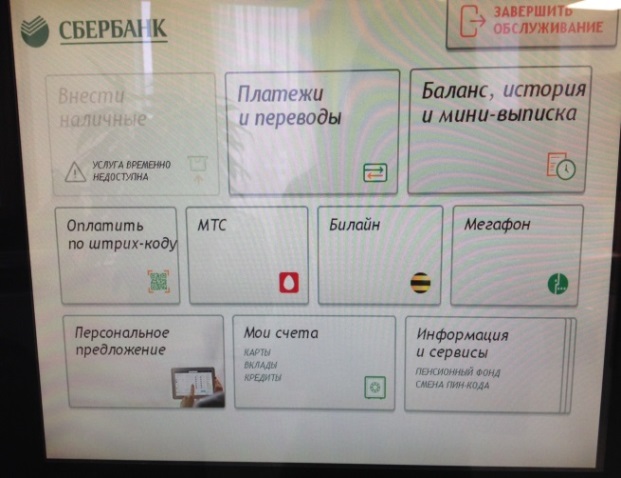 Шаг 2. При наличии штрих-кода на квитанции выбираем Оплата услуг сканированием штрих-кода2.1) Поднесите штрих-код на квитанции к сканеру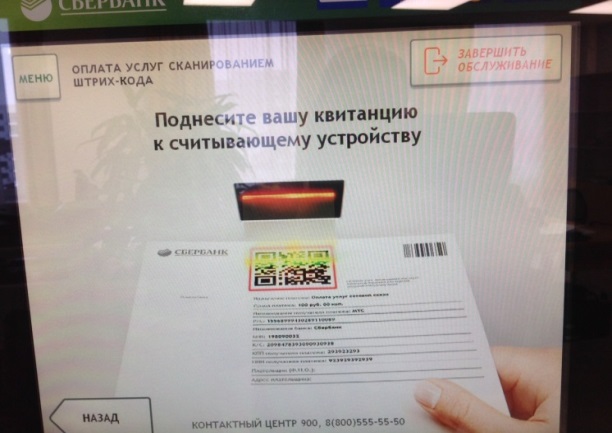 2.2) Убедитесь в правильности реквизитов платежа и организации, при необходимости используйте стрелки Вверх/Вниз, при необходимости редактируйте сумму платежа. Нажмите Далее.2.3)  Еще раз проверьте реквизиты платежа и организации. Если реквизиты платежа верны, нажмите Оплатить.2.4) Распечатайте чек об оплатеШаг 3. При отсутствии на квитанции штрих-кода (либо если штрих-код не считывается), то ищем организацию по ИНН в поле Поиск услуг и организаций3.1) По ИНН (или из списка) найдите организацию3.2) Введите лицевой счет.  Нажмите Далее.3.3) Убедитесь в правильности реквизитов платежа и организации, при необходимости используйте стрелки Вверх/Вниз. Нажмите Далее.3.4) Введите сумму платежа. Нажмите Далее.3.5) Еще раз проверьте реквизиты платежа и организации. Если реквизиты платежа верны, нажмите Оплатить.3.6) Распечатайте чек об оплатеШаг 1. В главном меню выберите пункт меню ПлатежиШаг 2. Далее выбираем кнопку Поиск услуг и организаций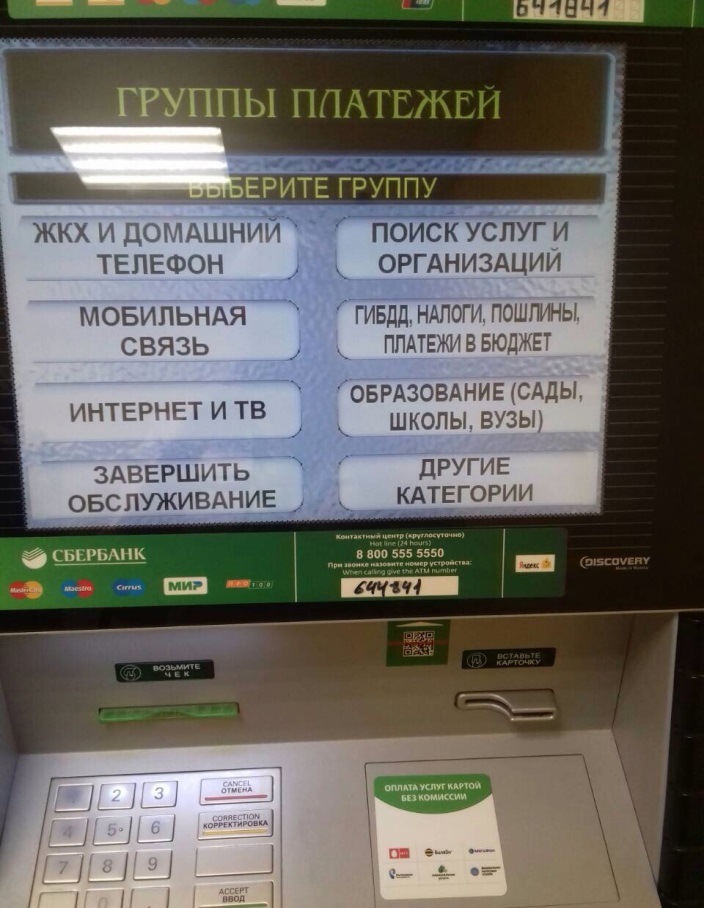 1) При наличии штрих-кода на квитанции выбираем кнопку Платежи по штрих-коду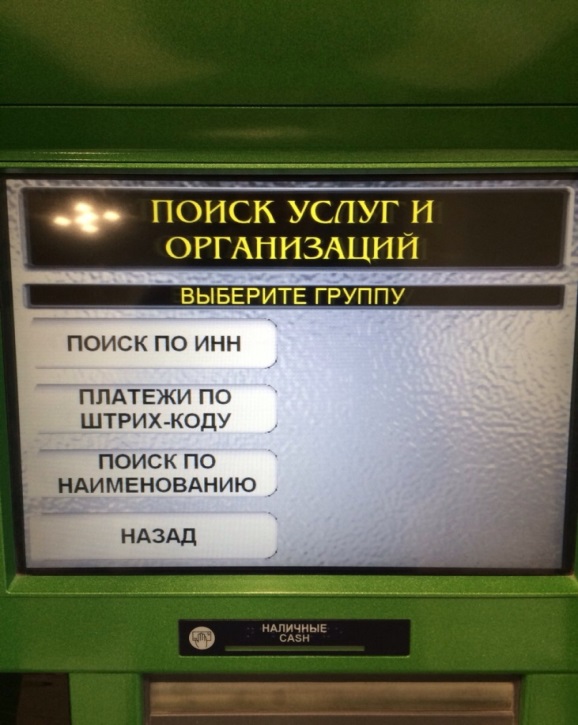 1.2) Убедитесь в правильности реквизитов платежа и организации, при необходимости используйте стрелки Вверх/Вниз, при необходимости редактируйте сумму платежа. Нажмите Далее.1.3)  Еще раз проверьте реквизиты платежа и организации. Если реквизиты платежа верны, нажмите Оплатить.1.4) Внесите денежные средства1.5) Распечатайте чек об оплатеШаг 2. Далее выбираем кнопку Поиск услуг и организаций2) При отсутствии на квитанции штрих-кода (либо если штрих-код не считывается), то ищем организацию по ИНН, выбираем кнопку Поиск по ИНН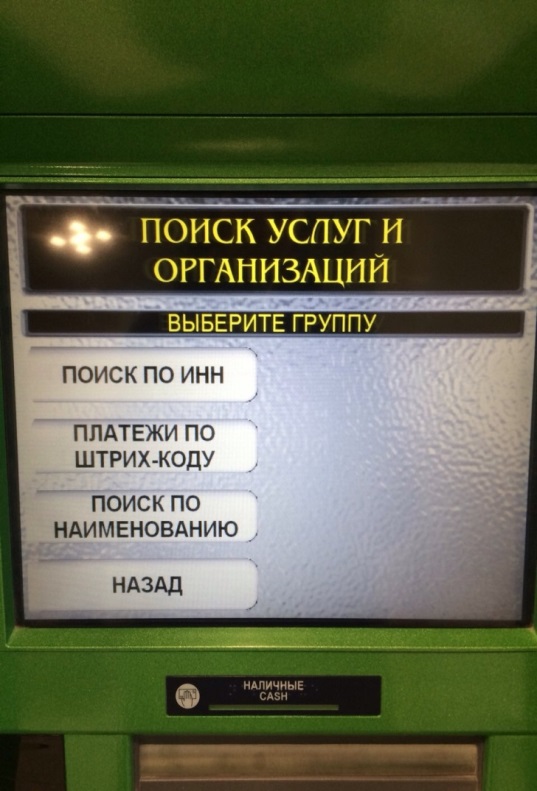 2.1) Введите лицевой счет.  Нажмите Далее.2.2) Убедитесь в правильности реквизитов платежа и организации, при необходимости используйте стрелки Вверх/Вниз. Нажмите Далее.2.3) Введите сумму платежа. Нажмите Далее.2.4) Еще раз проверьте реквизиты платежа и организации. Если реквизиты платежа верны, нажмите Оплатить.2.5) Внесите денежные средства2.6) Распечатайте чек об оплате